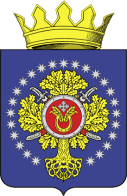 УРЮПИНСКИЙ МУНИЦИПАЛЬНЫЙ РАЙОНВОЛГОГРАДСКОЙ ОБЛАСТИУРЮПИНСКАЯ  РАЙОННАЯ  ДУМАР  Е  Ш  Е  Н  И  Е23 марта 2017 года	                 № 35/268О результатах деятельности главы Урюпинского муниципального района А.И. Феронова, администрации Урюпинского муниципального района за 2016 год       Заслушав Отчет о результатах деятельности главы Урюпинского муниципального района А.И. Феронова, администрации Урюпинского муниципального района за 2016 год, представленный в Урюпинскую районную Думу в соответствии с пунктом 11.1 статьи 35, пунктом 5.1 статьи 36 Федерального закона от 6 октября 2003 года № 131-ФЗ «Об общих принципах организации местного самоуправления в Российской Федерации», частью 2 статьи 21, частью 13 статьи 26 Устава Урюпинского муниципального района Волгоградской области, пунктами 2, 3, 4 Порядка представления главой Урюпинского муниципального района ежегодного отчета о результатах своей деятельности Урюпинской районной Думе, утвержденного решением Урюпинской районной Думы от 29 января 2010 года №  6/32, руководствуясь пунктами 5, 6 Порядка представления главой Урюпинского муниципального района ежегодного отчета о результатах своей деятельности Урюпинской районной Думе, Урюпинская районная Дума   Р Е Ш И Л А:        1. Признать удовлетворительной деятельность главы Урюпинского муниципального района А.И. Феронова, администрации Урюпинского муниципального района за 2016 год.         2. Опубликовать настоящее решение и Отчет о результатах деятельности главы Урюпинского муниципального района А.И. Феронова, администрации Урюпинского муниципального района за 2016 год в информационном бюллетене администрации Урюпинского муниципального района «Районные ведомости» (прилагается).              Председатель   Урюпинской районной Думы                                                   Т.Е. Матыкина                                                                                                      Приложение к решению                                                                                                     Урюпинской районной Думы                                                                                                     от 23 марта 2017 года № 35/268Отчето результатах деятельностиглавы Урюпинского муниципального района,администрации Урюпинского муниципального районаза 2016 годУважаемые депутаты, приглашенные!        В соответствии с Федеральным законом № 131-ФЗ от 06.10.2003 года «Об общих принципах организации местного самоуправления в Российской Федерации», Уставом Урюпинского муниципального района Волгоградской области, представляю вашему вниманию ежегодный отчет о своей работе и деятельности администрации. Этот анализ позволит решить следующие задачи: оценить достигнутые результаты  в прошедшем году, выявить существующие проблемы и определить основные задачи и направления на предстоящий период.        Самым значимым событием 2016 года  для нашей страны стали  выборы депутатов в Государственную Думу Российской Федерации.  Без малого 63 % жителей нашего района, пришедших на избирательные участки,  отдали свои голоса за  «Единую Россию». Это высокий уровень доверия действующей власти и основан он,  в том числе,  на видимых результатах работы органов местного самоуправления муниципального района и сельских поселений.         В районе сохранена социальная стабильность, обеспечено своевременное финансирование основных расходов бюджета, продолжена работа по газификации  и благоустройству.1. НаселениеДемографическая обстановка        На конец 2016 года на территории Урюпинского муниципального района  оценочно проживало 26 805 человек. Возрастной состав населения  района в сравнении с предыдущим отчетным периодом не изменился.  К сожалению, не изменилась и динамика демографического процесса. Смертность населения превышает рождаемость более чем в два раза.     Уровень жизни и доходов населения        Среднемесячная зарплата  за январь-сентябрь 2016 года в расчете на одного работника по крупным и средним предприятиям по сравнению с 2015 годом выросла  на  11,2 % и составила 23 268 рублей.  Положительная динамика оплаты труда обусловлена увеличением объемов производства сельскохозяйственной продукции, повышением заработной платы работников бюджетной сферы, мерами по повышению минимальной заработной платы и обеспечению ее своевременной выплаты.         Объем денежных доходов населения в 2016 году вырос примерно на 4,0 процента по сравнению с предыдущим годом и составил 2 млрд. 448 млн. 260 тыс. руб.  Социальные трансферты населению  Урюпинского муниципального района преимущественно в виде пенсий и пособий в 2016 году составили 1 млрд. 132 млн. 260 тыс. руб. (к факту . рост на 3,5 процента).        Расходы и сбережения населения района в 2016 году составили 2 млрд. 350 млн. 400 тыс. рублей против 2 млрд. 266 млн. рублей в 2015 году (прирост 3,72 %), в том числе расходы – 2 млрд. 256 млн. 384 тыс. рублей или 96%.  Главное место в этой статье занимают  расходы на покупку товаров и оплату услуг. На их долю приходится около 87 % всех расходов населения.Рынок труда        Продолжена работа администрации по снижению неформальной занятости населения. Создана рабочая группа по легализации заработной платы, вопросам снижения неформальной занятости, повышению собираемости страховых взносов в государственные внебюджетные фонды на территории Урюпинского муниципального района. На регулярной основе проводятся выездные обследования хозяйствующих субъектов на территории сельских поселений Урюпинского муниципального района.        В результате деятельности рабочей группы за 2016 год были заключены трудовые договоры с 396 работниками, которые работали нелегально, либо получали официальную заработную плату, не соответствующую фактически отработанному времени, 63 физических лица зарегистрировались в качестве индивидуальных предпринимателей. Работа в данном направлении будет продолжена и в 2017 году.        Благодаря многолетнему системному взаимодействию администрации Урюпинского муниципального района и ГКУ ЦЗН г. Урюпинска, уровень безработицы  на территории района на протяжении последних трех лет колеблется в пределах 0,6 - 0,9%, тогда как уровень безработицы по Волгоградской области составляет 4,7 %. Доля трудоустроенных граждан, из числа обратившихся,  на протяжении последних трех лет находится в пределах 65-71%. 2. Экономика        На территории Урюпинского муниципального района осуществляют деятельность 140 малых и средних предприятий и чуть более 300 индивидуальных предпринимателей, которые предоставляют рабочие места более чем для 2200 человек.        Численность трудовых ресурсов района составляет 18 тыс. человек. Количество занятых в экономике, с учетом личных подсобных хозяйств  составляет 15,6 тысяч человек.        Большая часть хозяйствующих субъектов Урюпинского района приходится на торговлю – 45 % и сельское хозяйство – 38 % соответственно.        Однако, наибольшая численность занятых в качестве  работников приходится на сельское хозяйство (41%). 38% населения трудятся в бюджетной сфере. Наибольшие поступления НДФЛ в консолидированный бюджет   муниципального района приходятся именно на эти группы-  45 % и 36% соответственно.        Сельскому хозяйству по праву  принадлежит приоритетная роль в экономике района, и в  2016 году оно продемонстрировало уверенный рост, в большей степени благодаря опережающему темпу  развития отрасли растениеводства.        В настоящее время в отрасли работают 44 сельскохозяйственных предприятия, 61 крестьянско-фермерское хозяйство, 8 тысяч личных подсобных хозяйств. Вся продуктивная пашня района, а это 206,4 тысяч гектаров находится в обработке. Производство валовой продукции сельского хозяйства во всех категориях хозяйств за 2016 год в рыночных ценах составляет 5,9 млрд. рублей.        Основу растениеводческой отрасли составляет зерновое производство. Посевные площади зерновых в 2016 году составили 71,6 тыс. га. В растениеводстве производится 83 % валового продукта сельского хозяйства района.          Валовое производство зерна в районе в 2016 году составило 233,8 тыс. тонн. Урожайность зерновых - 32,8 ц/га - это первый результат среди районов Волгоградской области.        Наилучшие результаты урожайности прошедшей сельскохозяйственной кампании в производстве зерна получены в СПК «Красный путиловец» - 46,2 ц/га, ООО «КХ Нива» - 39 ц/га, СХА «Хопёрский Пионер» - 34,3 ц/га.        Посевы подсолнечника составили 59,5 тыс. гектаров, в т.ч. гибридными семенами – 81 % от общей площади посевов. Валовое производство подсолнечника составило – 95,3 тыс. тонн при урожайности – 16,0 ц/га.        Самая высокая урожайность подсолнечника получена в хозяйствах: СХА «Акуловская» - 21,0 ц/га, ООО «Красное» - 20,9 ц/га, ООО «КХ Нива» - 20,0 ц/га.        Заложена хорошая основа под урожай 2017 года. Так,  посеяны новые перспективные, районированные высокоурожайные сорта озимой пшеницы: Губернатор Дона, Аскет, Донэко, Доминанта, Донская Лира на  общей площади 55,1 тысяч гектаров (к 40,8 тыс. га в 2015 году). Внесено минеральных удобрений при посеве озимых культур на площади 23,2 тысяч гектаров, засыпан страховой фонд семенного материала на случай пересева озимых культур, в полном объёме закуплены горюче-смазочные материалы, обеспеченность  семенами подсолнечника и кукурузы на зерно составляет 80%.    В прошедшем году сельскохозяйственными товаропроизводителями района приобретено 100 единиц новой техники на общую сумму свыше 290 млн. рублей.        В самой трудоемкой отрасли сельского хозяйства района, животноводческой отрасли, развивается мясное и молочное скотоводство, свиноводство, птицеводство. Поголовье сельскохозяйственных животных во всех категориях хозяйств  по оценке на 01.01.2017 года:        - КРС – 4662 голов; в т.ч. коров – 2434 голов;        - свиней – 17228 голов;        - овец и коз – 15613 голов.        Произведено во всех категориях хозяйств:        - молока  – 9,6 тыс. тонн;        - яиц – 58 млн. штук;        - мяса скота и птицы (на убой в живом весе) – 3,9 тыс. тонн.        В 2016 году сельскохозяйственными производителями всех категорий получено государственной поддержки  из областного и федерального бюджетов  за 9 месяцев - 38,1 млн. рублей, в т.ч. несвязанная поддержка в области растениеводства - 23 млн. рублей,  субсидии на возмещение затрат на уплату процентов по кредитам - 7,8 млн. рублей, грант на развитие семейной животноводческой фермы - 6,6 млн. рублей.         Неотъемлемой частью в обеспечении роста экономики и повышении качества жизни   является  развитие потребительского рынка.        В настоящее время в Урюпинском муниципальном районе функционируют 114 торговых точек, в т.ч.: 84 магазина (42 - продовольственных, 13 - промтоварных, 29 - смешанной торговли) и 30 объектов мелкорозничной торговли.        Оборот розничной торговли в 2016 году увеличился на 2,8% к факту 2015 года и составил 432,9 млн. руб. Структура потребления населением непродовольственных товаров увеличилась в сторону приобретения  сложно - технических товаров, компьютеров, легковых автомобилей.         В целях обеспечения сбалансированного экономического развития Урюпинского муниципального района, создания инвестиционной привлекательности территории сельских поселений в 2016 году разработан инвестиционный  паспорт Урюпинского муниципального района, в котором вниманию инвесторов предложено  14 инвестиционных площадок, в том числе 6 площадок промышленно-производственного назначения, 5 - сельскохозяйственного, 3 площадки предназначены под жилищное строительство. Данные об инвестиционных площадках размещены и постоянно актуализируются в Региональном сегменте государственной информационной системы ГАС «Управление».3. Бюджет        Основным показателем эффективности деятельности местных органов власти является эффективное управление муниципальными финансами.        Бюджет Урюпинского муниципального района на протяжении многих лет является социально ориентированным. Не стал исключением и 2016  год.        По итогам работы за 2016 год налоговые и неналоговые доходы консолидированного бюджета Урюпинского муниципального района составили 291,5 млн. рублей, что составило 102,2% от годовых бюджетных назначений.         К основным налоговым доходам консолидированного бюджета в 2016 году относится налог на доходы физических лиц (поступило 147,2 млн. рублей).        В 2016 году в доходную часть консолидированного бюджета Урюпинского муниципального района поступило 386,6 млн. рублей безвозмездных поступлений.        По расходам за 2016 год бюджет исполнен на сумму 608,4 млн. рублей   (83,0% от планируемых на 2016 год сумм).        Основным направлением расходования средств консолидированного бюджета Урюпинского муниципального района продолжает оставаться образование (израсходовано 272,8 млн. рублей).        По результатам 2016 года консолидированный бюджет Урюпинского муниципального района исполнен с профицитом в 69,7 млн. рублей, в т.ч. 9,9 млн. рублей – в поселениях.         Доля просроченной кредиторской задолженности по оплате труда (включая начисления на оплату труда муниципальных учреждений, органов местного самоуправления) в общем объеме расходов на оплату труда (включая начисления на оплату труда)  равна нулю.        В минувшем году принимались меры, направленные на своевременное и полное поступление средств в местный бюджет, на мобилизацию дополнительных финансовых ресурсов, экономное расходование  бюджетных средств по их целевому назначению.         При администрации Урюпинского муниципального района и на территории сельских поселений активно работают комиссии по обеспечению поступлений налоговых и неналоговых доходов в консолидированный бюджет Волгоградской области, обязательных взносов в государственные внебюджетные фонды и повышению результативности бюджетных расходов.          В течение года проведено 445 заседаний комиссий, в том числе 423 заседания на территории сельских поселений.        Рассмотрена деятельность 5574 предприятий, индивидуальных предпринимателей и физических лиц. В результате работы комиссии 892 работникам повышена заработная плата. Дополнительно поступило в бюджет и внебюджетные фонды более 8,8 млн. рублей.        На 2017 год принят напряженный бюджет. Одной из основных задач на предстоящий период является поиск резервов увеличения доходного потенциала и укрепление доходной базы муниципального района, а также повышение эффективности бюджетных расходов.        В условиях дефицита бюджета и для увеличения доли собственных доходов перед администрацией района стоит задача более эффективного управления муниципальной собственностью.        За период с 2010 - .г. заключено  537 договоров аренды земельных участков, общая площадь сданных в аренду земельных участков составила .        За 2016 год начислено арендной платы по договорам аренды земельных участков 20 млн. 783 тыс. руб. Поступило арендной платы за земельные участки –  19 млн. 665 тыс. руб.        Задолженность прошлых лет по арендной плате на 01.01.2017г. составляет 2 млн. 499 тыс. руб., что на 685 тыс. руб. ниже по сравнению с задолженностью на 01.01.2016г.        За . направлено 20 претензий и предъявлено 2 иска на общую сумму 2 млн. 616 тыс. руб., погашено задолженности 834,7 тыс. руб.        Проведен аукцион, в результате которого продан 1 объект муниципальной  собственности на общую сумму 39, 375 тыс. руб.        С целью вовлечения  земельных участков сельскохозяйственного назначения в оборот, при обследовании территории выявлены 5 земельных участков, используемых без оформленных в установленном порядке правоустанавливающих документов, общей площадью . В настоящее время на данные земельные участки оформлены права аренды.        В целях принятия мер, направленных на мобилизацию дополнительных финансовых ресурсов, экономное расходование  бюджетных средств   по их целевому назначению, в соответствии с Федеральным законом от 05.04.2013 г. № 44-ФЗ «О контрактной системе в сфере закупок товаров, работ, услуг для обеспечения государственных и муниципальных нужд», администрацией Урюпинского муниципального района проведено 30 торгов, заключено 22 контракта по результатам торгов на сумму более 7,5 млн. руб., экономия от проведения торгов составила 0,9 млн. руб. или 8%.4. Строительство, коммунальное хозяйство и архитектура        Важное место в повседневной жизни района занимают строительство и коммунальное хозяйство. Большая работа в 2016 году проведена по газификации района. По состоянию на 1 января 2017 года уровень газификации природным газом населенных пунктов Урюпинского муниципального района составляет 83% от общего числа домовладений, у которых есть возможность подключиться к газовым сетям. На сегодняшний день все 25 сельских поселений Урюпинского муниципального района газифицированы природным газом (7486 домовладений).        В прошлом году за счет бюджетных средств всех уровней было построено  внутрипоселковых газопроводов в 5 населенных пунктах Урюпинского района на общую сумму 63,778 млн. руб. Произведен пуск газа на внутрипоселковых газопроводах в  х. Ржавский,  х. Бугровский,                 х. Горский.        В целях экономии бюджетных средств, в рамках реализации мероприятий Государственной программы Волгоградской области "Энергосбережение и повышение энергетической эффективности Волгоградской области на период до 2020 года" планируется в 2017 году построить и ввести в эксплуатацию автономные газовые котельные: в школах хуторов Горский, Долгий, Котовский и Вишняковский, в Домах культуры хуторов Горский и Долгий.        За счет средств ПАО «МРСК Юга» - «Волгоградэнерго» построены и введены в эксплуатацию электрические сети в хуторе Попов Ольшанского сельского поселения на участке под перспективное строительство 150 жилых домов, в . планируется расширение газораспределительных сетей.         Большие ремонтные работы  проведены в учреждениях образования.         В рамках подготовки к отопительному сезону 2016-.г. выполнены ремонтные и строительно-монтажные работы бюджетных учреждений на общую сумму 3 млн. 270 тыс. руб.        В прошлом году в рамках реализации региональной программы «Капитальный ремонт общего имущества в многоквартирных домах, расположенных на территории Волгоградской области» были отремонтированы крыши 5 многоквартирных домов в х. Криушинский. Стоимость работ составила  более 5 млн. рублей.        В Беспаловском сельском поселении выполнены работы по ремонту водозаборной скважины. Общая стоимость работ составила чуть менее 3-х млн. руб.        Состояние дорог в сельских поселениях – одна из главных проблем. Но и эти проблемы постепенно решаются: идет ремонт дорог, строительство новых, содержание существующих. В истекшем году в Урюпинском муниципальном районе на эти цели израсходовано 30,7 млн. рублей. Осуществлена установка 64 дорожных знаков, произведен ямочный ремонт в рамках содержания автодорог общей площадью 16,6 тыс. м2, выполнен ремонт дорог площадью 29,3 тыс.м2, нанесена дорожная разметка площадью 5,7 тыс.м2.         Разработана проектно-сметная документация на подъезд от автомобильной дороги «Новониколаевский – Урюпинск – Нехаевская» к хутору Горский. В . планируется строительство данной дороги, общая сумма строительства данного объекта составит более 70 млн. руб.         Жилищное строительство на территории района ведется только индивидуальными застройщиками.  Утверждены 93 градостроительных плана на  земельные участки. Разработаны и утверждены проекты планов территорий под строительство объектов. По итогам года в районе предоставлено 19   земельных участков под застройку,  ввод жилья при плане 2000 кв. м.  составил 2096,3 кв. м.  5. Образование        Образовательное пространство Урюпинского муниципального района в 2016 году представлено 1 лицеем, 15 средними и 5 основными школами с общей численностью обучающихся 2140 человек.        C 1 сентября 2016 года образовательные организации района разработали адаптированные  основные общеобразовательные программы для лиц с ограниченными возможностями здоровья с учетом особенностей их психофизического развития, индивидуальных возможностей. В настоящее время в школах обучается 26 детей-инвалидов и 26 детей с ограниченными возможностями здоровья. Инклюзивные формы образования успешно реализуются на базе МБОУ Бубновской СШ и МБОУ Петровской СШ.        В целях оптимизации сети образовательных организаций района в прошедшем году были ликвидированы МКОУ Поповская НШ и Сычевский филиал МКОУ Вишняковской СШ. Для обучающихся данных учебных заведений  с 1 сентября 2016 года был организован подвоз школьными автобусами  в Креповскую и Вишняковскую средние школы.        Организация питания в общеобразовательных учреждениях района осуществлялась  за счет средств областного и местного бюджетов, а также родительских средств.  В 2016 году на организацию питания из областного бюджета выделено 3 млн. 179 тыс. рублей.   Частичная компенсация стоимости питания из средств областного бюджета была предоставлена 1710 обучающимся (80%). Питание нельготной категории детей  (20 % или 362 ребенка) организовывалось за счет родительских средств в сумме 25 рублей в день на ребенка. Таким образом, питанием было охвачено 97% обучающихся, из них - горячим питанием - 93,6%.        Из бюджета Урюпинского муниципального района на организацию питания в школах и пришкольных интернатах  в 2016 году выделены денежные средства в размере 4 млн. 88 тыс. рублей.         Объем средств, направленных на проведение ремонтно-строительных работ в пищеблоках школьных столовых  составил 592,5 тысяч рублей.            В рамках реализации муниципальной программы «Организация безопасных перевозок обучающихся Урюпинского муниципального района Волгоградской области» в 2016 году был закуплен школьный автобус ПАЗ для МБОУ Дубовской СШ (1 млн. 662 тыс. руб.).        В ноябре 2016 года между администрацией Урюпинского муниципального района и комитетом образования и науки Волгоградской области заключены договора на передачу новых школьных автобусов для организации подвоза обучающихся. В район поступили три новых транспортных средства на общую сумму 13 млн. 750 тыс. рублей, которые переданы  в оперативное управление МКОУ Дьяконовской СШ (TSTUID), МКОУ Искровской СШ (ГАЗ - 322121), МБОУ Креповской СШ (VOLGABUS). В целом, в 2016 году в районе осуществлялась  перевозка 693 обучающихся  из отдаленных населенных пунктов к местам учебы с использованием  24 школьных автобусов.  Дошкольное образование        В структуру системы дошкольного образования Урюпинского муниципального района входят 4 дошкольных образовательных организации, 14 дошкольных групп, 14 групп предшкольной подготовки. В 2016 году места предоставлены 137 воспитанникам.         Для обеспечения местами очередников в возрасте от 3 до 7 лет в районе дополнительно были созданы 18 мест. За счет средств муниципального бюджета (131,3 тыс. рублей) закуплена необходимая мебель, инвентарь и оборудование на дополнительно созданные места.         Услугами дошкольного образования в возрасте от 3 лет до 7 лет охвачено 678 человек (452 - в детских садах и дошкольных группах, 226 человек в группах предшкольной подготовки). Очерёдность детей в дошкольные образовательные организации Урюпинского муниципального района  сократилась  по отношению к показателям 2015 года в возрасте от 3 до 7 лет  на 1  ребенка и составляет 25 человек с датой выхода 01.09.2017 года, в возрасте от 0 до 3 лет на 10 человек - 181 человек. Работа с одаренными детьми        Приоритетным направлением поддержки одаренных детей остается олимпиадное движение.  По итогам муниципального этапа Всероссийской олимпиады школьников определено 50 мест победителей и 116 призовых мест (в прошлом году - 40 мест победителей и 54 призовых места). Обучающаяся МБОУ Петровской СШ Антонова Мария стала победительницей XVII областной олимпиады по школьному краеведению, она же удостоена именной стипендии Волгоградской области в 2016-2017 учебном году.                            Организация отдыха и оздоровления детей        В ходе подготовки к летней оздоровительной кампании  2016 года была утверждена муниципальная программа «Организация и обеспечение отдыха, оздоровления и занятости детей, подростков и молодёжи в Урюпинском муниципальном районе» на 2016-2018 годы. В соответствии с соглашением между комитетом молодёжной политики Волгоградской области и администрацией Урюпинского муниципального района о совместном обеспечении отдыха  и оздоровления детей,  проживающих в районе, в летних лагерях отдыха и оздоровления детей, расположенных на территории Волгоградской области, по путёвкам с полной оплатой их стоимости за счёт средств областного бюджета в 2016 году было оздоровлено 50 детей из неполных, многодетных семей,  семей ветеранов боевых действий. 23 ребенка  прошли лечение в санаторно-оздоровительных детских лагерях круглогодичного действия, расположенных на территории Волгоградской области, пятеро детей побывали в оздоровительных учреждениях Краснодарского края и  Крыма. За счет средств местного бюджета   4 ребенка отдыхали в МАУ «Новониколаевская детская база отдыха «Спутник» Новониколаевского муниципального района Волгоградской области.        В целях обеспечения отдыха, оздоровления и занятости детей и подростков в 2016 году на базе общеобразовательных организаций района функционировали  22 летних и 11 осенних оздоровительных лагерей с дневным пребыванием детей. Количество отдохнувших в каникулярный период составило 1102 обучающихся,  из них 841 ребенок (84%) из семей, находящихся в трудной жизненной ситуации. В летний каникулярный период были организованы и другие формы отдыха и занятости школьников: трудовые бригады, однодневные и многодневные походы, экскурсии. Общий охват детей всеми формами отдыха и занятости составил 81,2%.         Из областного бюджета на организацию отдыха детей в каникулярный период были выделены средства в объеме 1 млн. 166 тыс. 200 рублей, из муниципального бюджета – 100 тыс. рублей.6. Культура, спорт, социальная и молодежная политика.        В 2016 году на территории Урюпинского муниципального района работали 34 клубных учреждения, 35 муниципальных библиотек, 3 образовательных учреждения дополнительного образования, районный  историко-краеведческий музей.         В настоящее время в районе созданы и плодотворно работают                      243 клубных формирования, в их числе формирования самодеятельного народного творчества - 157, 7 из которых носят звание «народный»                           и «образцовый», любительские объединения и клубы по интересам - 16 и                  70  прочих клубных формирований.         Визитной карточкой сферы культуры Урюпинского муниципального района является муниципальное бюджетное учреждение «Урюпинский районный историко-краеведческий музей». Сотрудники музея организуют выставки, экскурсии, лекции, занятия  в рамках образовательных программ «Керамика» и «Народные куклы», выезжают с мастер-классами на общественно-значимые мероприятия в сельские поселения и образовательные учреждения Урюпинского района  и другие районы Волгоградской области с целью популяризации народно-художественных промыслов.         В 2016 году учреждениями культуры района организованы и проведены более 5 тысяч мероприятий, направленных на сохранение исторических ценностей и продолжение культурных традиций, формирование у молодежи чувства гражданской ответственности и патриотизма.        Проводится большая работа по организации праздничных мероприятий для селян социальной направленности. В Международный день памяти жертв радиационных аварий и катастроф 26 апреля 2016 года на базе центральной районной библиотеки была организована встреча с участниками и ликвидаторами аварии на Чернобыльской АЭС.         Для ветеранов Великой Отечественной войны 1941-.г., участников и вдов участников Сталинградской битвы проведены праздничные мероприятия, приуроченные ко Дню Победы, годовщине Сталинградской битвы, с поздравлениями и вручением подарков.          Для детей-инвалидов и детей из малообеспеченных семей ко Дню детства организована и проведена праздничная программа с конкурсами, катаниями на аттракционах, сладкими подарками. А в канун Новогодних праздников для детей-инвалидов на базе Петровской школы был организован новогодний праздник с вручением подарков детям.        Стало традицией проведение праздничных мероприятий, посвященных Дню отца и Дню матери.        С целью развития творческого потенциала учреждений культуры и сохранения единого культурного пространства в Урюпинском муниципальном районе ежегодно проводятся районные конкурсы и фестивали, такие как:  «Пою тебе, моя Победа!», «Казачка года»,  «Хопёрский звездопад» и другие.        В преддверии 71-й годовщины Победы в Великой Отечественной войне была организована и проведена масштабная патриотическая акция – эстафета культуры «Альбом памяти».        В проведении эстафеты приняли участие творческие коллективы  художественной самодеятельности, общественные организации, учащиеся, молодёжь, ТОСы Урюпинского муниципального района. В рамках эстафеты прошли концерты, выставки  рисунков, фотографий, литературно-музыкальные композиции.        Творческие коллективы учреждений культуры района ведут активную концертно-гастрольную деятельность, выезжают на международные, областные и районные конкурсы, фестивали, концерты, где достойно представляют Урюпинский район:        - вокальный ансамбль «Атава» представил Волгоградскую область на ежегодных фестивальных встречах творческих коллективов «Фестиваль трёх морей» в республике Крым. По итогам конкурсов  ансамбль «Атава» награждён четырьмя дипломами 1 и 2 степени, а также Дипломом Лауреата  и званием обладателя Гран – При;        - народный фольклорный ансамбль «Родные напевы» принял участие  во втором региональном фестивале традиционной казачьей культуры «Золотой щит – казачий спас» и в научно-практической конференции «Изучение и освоение песенного фольклора Хопёрских казаков», которые прошли в Кумылженском районе Волгоградской области;        - народный фольклорный ансамбль казачьей песни «Родные напевы» (МКУ ЦКМКР) и народный фольклорный ансамбль «Сударушка» (МКУ «Бубновский СДК») приняли участие в ежегодном смотре-конкурсе фольклорно-этнографических коллективов «Истоки» (г. Волгоград), заняв призовое 3 место.   Детские школы искусств        Подрастают и радуют своими творческими способностями и юные жители нашего района. В трех сельских детских школах искусств обучается 683 человека, больше на 14 детей, чем в 2015 году. Учащиеся  школ в 2016 году принимали активное участие в международных, всероссийских, межрегиональных, областных и зональных конкурсах:        - юные дарования из Бубновской ДШИ стали призёрами I  и II степени Международного конкурса «Стальной отпор», Всероссийской заочной  олимпиады по слушанию музыки «Загадки Госпожи Мелодии», Всероссийской заочной олимпиады по музыкальной литературе «Музыкальная регата»;         - на XII открытом Межрегиональном конкурсе хореографического искусства им. Н.П. Аносова «Путь к мастерству» в г. Борисоглебске   учащиеся Добринской ДШИ стали лауреатами I и II степени, а так же на международном конкурсе детского юношеского и молодежного творчества «Разноцветные ноты мира» - лауреатами II степени;        - на международном конкурсе-фестивале детского и юношеского   творчества  «Свободное Отечество» учащиеся Россошинской ДШИ заняли два первых места в номинациях «Хореография» и «Вокальный жанр», а во Всероссийском творческом конкурсе «Призвание» - I место в  номинации «Декоративно-прикладное творчество».         Педагоги Добринской ДШИ приняли участие в межзональном конкурсе-фестивале исполнительского мастерства преподавателей ДМШ и ДШИ, по результатам которого были награждены 2 дипломами лауреатов I степени и 2 дипломами лауреатов II степени.Библиотеки        Библиотечное обслуживание населения Урюпинского района осуществляет муниципальное казенное учреждение «Межпоселенческая центральная библиотека», в состав которого входят Центральная районная библиотека и 34 сельских обособленных подразделений.         Общий книжный фонд МКУ МЦБ составляет  329 706 экз. документов.         24 сельских библиотеки подключены к сети Интернет, что составляет 68,6% от общего количества библиотек.          В 2016 году библиотеками района было проведено 661 мероприятие, среди них: I Межрайонный Арт-фестиваль «Машковия» (к 135-летию со дня рождения И.И. Машкова), районный праздник «Лащилин – хранитель Хоперской истории» (к 110-й годовщине со дня рождения Б.С. Лащилина), презентация книги С. И. Рябова «Верховое донское казачество», районный конкурс электронных презентаций «Мы живем на земле Волгоградской» (к 80-летию  образования  Волгоградской области),  праздник «Культурный бренд. Акуловская яблонька» и другие.        Библиотеки района принимали активное участие в региональных конкурсах:        - Краснянская сельская библиотека в 2016г. стала победителем областного конкурса «Лучшие муниципальные учреждения культуры, находящиеся на территориях сельских поселений Волгоградской области» в номинации «Лучшее учреждение культуры. Библиотечное дело» с  денежным поощрением в 100 тысяч рублей. На данные средства для библиотеки приобретены стеллажи для книг, фотоаппарат, ноутбук и колонки;        - заведующая Беспаловской сельской библиотекой Пруцкова Н.А в областном конкурсе по краеведению «Моя малая родина. Место, где хочется жить!» заняла  I-е призовое место. Физическая культура и спорт        В целях обеспечения условий для систематических занятий физической культурой и спортом на территории Урюпинского муниципального района действуют 22 спортивных зала и 40 плоскостных спортивных сооружений. В  Петровском сельском поселении работает спортивный комплекс «Олимп». Для занятий зимними видами спорта в шести сельских поселениях  смонтированы 6 хоккейных коробок. Доля населения, систематически занимающегося физической культурой  и спортом,  в 2016 году составила 32 %.         Большой популярностью у жителей района пользуются ежегодные  соревнования:         - районная спартакиада по 9 видам спорта;         - «Беспаловская лыжня»;         - соревнования по рукопашному бою;        - соревнования по волейболу на кубок Героя социалистического Труда, Почетного гражданина Урюпинского района Харитонова П.Н.;        - соревнования по футболу на кубок Почетного гражданина Урюпинского района  Беляева И.В.;          и многие другие спортивно-массовые мероприятия.        Большую роль в развитии массового спорта в районе играет районная детско-юношеская спортивная школа. В 2016 году количество занимающихся в ДЮСШ составило 734 человека (в 2015г - 687.) Тренеры – преподаватели спортивной школы работают в 13 сельских поселениях района на базе общеобразовательных учреждений по 10 видам спорта. Подготовлены 50 спортсменов - разрядников.         В  прошедшем году в нашу спортивную жизнь вернулась старая советская традиция сдачи норм ГТО. В 2016 году  в спортивных испытаниях приняли участие 227 обучающихся  общеобразовательных учреждений IV, V и VI ступени.Социальная и молодежная политика        Полномочия органов местного самоуправления при реализации государственной социальной политики  не велики, но очень значимы.        В рамках реализации федеральной целевой программы «Устойчивое развитие сельских территорий на 2014-2017 годы и на период до 2020 года» в прошедшем  году учтено 6 семей (14 человек), изъявивших желание принять участие в программе и улучшить свои жилищные условия. Всего за время действия программы улучшили жилищные условия 23 семьи.        С целью государственной поддержки молодых семей в решении жилищных проблем утверждена муниципальная программа «Улучшение жилищных условий молодых семей Урюпинского муниципального района на 2016-2018 годы». Общее финансирование программы осуществляется за счет средств федерального, областного и местного бюджетов.        В рамках программы в 2016 году было выдано и реализовано одно свидетельство о праве на получение социальной выплаты на приобретение жилого помещения или строительство индивидуального жилого дома на сумму 283 тыс. 500 рублей.        В 2016 году реализовывалась  муниципальная программа «Героико-патриотическое воспитание молодежи в Урюпинском муниципальном районе на 2016-2018 годы». В рамках реализации программы в 2016 году проведены следующие мероприятия: акция «Мы - Граждане России», приуроченная к празднованию Дня молодежи России, семинар по гражданско-патриотическому воспитанию для специалистов по работе с молодежью сельских поселений, спартакиада молодежи допризывного и призывного возраста, военно-патриотические встречи допризывников Урюпинского муниципального района «Честь и доблесть», открытый молодежный турнир по рукопашному бою, издана книга воспоминаний участников Великой Отечественной войны «Никто не забыт, ничто не забыто».        В рамках муниципальной программы «Профилактика правонарушений на территории Урюпинского муниципального района» на 2014-2016 годы» был проведен районный фестиваль команд КВН сельских поселений.7.  Исполнение государственных полномочийРабота органа опеки и попечительстваНа учете в органе опеки и попечительства Урюпинского муниципального района на 1 января 2017 года состоят 105 детей. Это дети - сироты и дети, оставшиеся без попечения родителей.        Органом опеки и попечительства проводится работа по выявлению раннего неблагополучия в семьях, а также в семьях, состоящих на учете в районном банке данных неблагополучных семей и детей, оказавшихся в трудной жизненной ситуации. В результате целенаправленной работы и оказанной помощи в 2016 году 4 семьи, в которых воспитываются 8 детей, были сняты с профилактического учета.        Дважды в год проводятся плановые проверки условий проживания детей-сирот и детей, оставшихся без попечения родителей, воспитывающихся в семьях опекунов и приемных семьях,  а также соблюдения опекунами их законных прав и интересов. Обследовано 112 семей, составлены акты, проведены профилактические беседы с опекаемыми детьми, а также с опекунами об ответственности за жизнь и здоровье детей. Обследовано закрепленное жилье. По результатам обследования 17 детей, достигших возраста 14 лет, включены в список на обеспечение жилым помещением. Работа комиссии по делам несовершеннолетних        Задачей  комиссии  в  2016 году   была    координация   всех  субъектов системы профилактики, направленных на профилактику безнадзорности, правонарушений и преступлений несовершеннолетних.         В течение года было проведено 26 заседаний комиссии, на  которых рассмотрено 12 вопросов общей профилактики (отчеты субъектов профилактики о проделанной работе, информация отдела образования, образовательных организаций, общественных комиссий, медицинских работников, сотрудников полиции), 16 вопросов гражданской направленности (по заявлениям родителей, законных представителей, по сообщениям заведующих ФАПами, глав сельских поселений, образовательных организаций; заведующей детской поликлиникой, субъектов системы профилактики) рассмотрено 23 административных персональных дела в отношении несовершеннолетних.          Члены комиссии приняли участие в 18 рейдовых мероприятиях, направленных на выявление  семей  и  несовершеннолетних, попавших  в  трудную жизненную  ситуацию,  оказание   помощи семьям, состоящим  на  учёте  в  районном банке данных,  выявление безнадзорных и беспризорных несовершеннолетних, а также несовершеннолетних, находящихся в ночное время без сопровождения законных представителей.          Осуществлено 60 внеплановых выездов по сообщениям глав сельских поселений, заведующих ФАПами, администраций образовательных организаций. По итогам посещения 36 несовершеннолетних были помещены в больницу,  из них 21 ребенок по заявлению родителей были направлены в ГКУ СО «Новоаннинский социально-реабилитационный центр для несовершеннолетних».Работа административной комиссии        С каждым годом возрастает роль  территориальных административных комиссий Урюпинского муниципального района и  увеличивается количество   рейдовых проверок в сельских поселениях, направленных на выявление административных правонарушений.        По итогам работы за 2016 год  административными комиссиями района рассмотрено  426 дел об административных правонарушениях, из них вынесено постановлений с наказанием в виде предупреждения 371, в виде штрафа – 49 на общую сумму 54 тыс. рублей.         На конец отчетного периода  41 постановление с наказанием в виде штрафа на общую сумму 45 тыс. рублей - исполнено, 8 постановлений передано судебному приставу – исполнителю для принудительного взыскания. Работа отдела жилищных субсидий        Государственные полномочия по назначению и выплате субсидий на оплату жилья и коммунальных услуг переданы администрации Урюпинского муниципального района в 2008 году.  С этого периода  наблюдается ежегодное увеличение количества семей, обратившихся за социальной  выплатой с 300 семей в 2008 году до 4 711 семей - в 2016-ом.  По сравнению с 2015 годом прирост  количества обратившихся составил 15,7% (164 семьи), в денежном выражении- 962,4 тыс. рублей. По итогам 2016 года получили субсидии на оплату жилого помещения и коммунальные услуги  4711 семей на сумму 7 077,5 тыс. руб.   Работа отдела ЗАГС        В   Урюпинском муниципальном районе  государственная политика в сфере регистрации актов гражданского состояния реализуется  отделом записи актов гражданского состояния. По итогам работы за 2016 год:        - зарегистрировано рождений - 166 (в 2015 г. - 207);        - зарегистрировано браков - 56 (в 2015 г. - 67);        - зарегистрировано расторжений браков -76 (в 2015 г. - 71);        - зарегистрировано актовых записей  о смерти - 448 (в 2015 г. - 494);        - зарегистрировано актовых записей об установлении отцовства - 32 (в 2015 г. - 51);        - истребовано документов с территории иностранных государств - 16 (в 2015 г. - 14);        - исполнено запросов - 2830 (в 2015г - 1560).   Работа с архивным фондом Волгоградской области        В архивном отделе администрации Урюпинского муниципального района на хранении находится 38 282 ед. хранения, из них 20 042 единицы хранения отнесены  к составу собственности Волгоградской области.  В 2016 году продолжена работа по переводу находящихся на хранении документов в электронный вид.  Всего отсканировано 13 528 листов (199 ед. хранения).         За 2016 год было  исполнено  1 704 социально-правовых запроса   и  584 тематических запроса, для  выполнения запросов использовались 9 032 ед. хранения.8. Благоустройство        Опыт работы по наведению порядка и благоустройству территорий  населенных пунктов за последние годы показывает, что в  районе  сложилась четкая система организации,   координации и контроля за выполнением работ по улучшению эстетического облика населенных пунктов, внешнего благоустройства, озеленения и санитарного состояния хуторов и станиц, зон отдыха, памятников истории и культуры, водных объектов с активным участием ТОС,  общественных организаций, жителей хуторов и станиц.      Продолжена практика проведения месячников и субботников по поддержанию надлежащего санитарного состояния территорий.        В 2016 году, в связи с открытием полигона ТКО в г. Урюпинске, муниципальный район и сельские поселения в полной мере приступили к реализации полномочий по участию в организации деятельности по сбору и транспортированию твердых коммунальных отходов в новых условиях. В рамках принятия эффективных мер в сфере обращения с отходами производства и потребления на территории Урюпинского муниципального района, совершенствования системы обращения с отходами, создания благоприятных санитарных условий для проживания населения Урюпинского района, разработана схема организации вывоза отходов с территории Урюпинского муниципального района  на полигон ТБО г. Урюпинска.         С целью обеспечения  организации сбора и вывоза отходов, Урюпинским муниципальным районом приобретен автомобиль-мусоровоз стоимостью 3 млн.927 тыс. рублей. Согласованы графики вывоза мусора с территорий 25 поселений. Заключено 3 472 договора на вывоз ТКО (6325 жителей района).  Фактически в прошедшем году на полигон ТКО г. Урюпинска из населенных пунктов Урюпинского муниципального района вывезено 1343 куб. м. отходов.  Из 6  муниципальных районов, отнесенных к Урюпинскому кластеру, данная работа налажена только в нашем районе.        Продолжена работа по озеленению  нашего края.  В 2016 году было высажено более 3000 деревьев и кустарников.            Благоустройство территорий сельских поселений является одной из основных сфер деятельности территориальных органов самоуправления.         В 2016 году организован и проведен конкурс на лучший проект  по благоустройству территорий ТОС Урюпинского муниципального района на право получения субсидий из местного бюджета, в том числе источником финансового обеспечения которых являлись средства областного бюджета. 16 участников представили заявки и проектную документацию. Победителями стали 8 организаций ТОС:  ТОС «Петровский», ТОС «Михайловский», ТОС «Союз-3», ТОС «Дубовский», ТОС «Станица Добринка», ТОС «Верхнесоинский», ТОС «Дьяконовский», ТОС  «Беспаловский». Общий объем денежных премий составил 4 086 тыс. руб.         Кроме того, ТОС «Петровский» и  ТОС «Союз-3» стали обладателями грантов на общую сумму 3 млн. руб.         Все денежные средства были израсходованы на обустройство зон отдыха, спортивных площадок, памятных мест.         Мероприятия по благоустройству прежде всего нацелены на улучшение экологии, создание комфортных условий для наших жителей и, особенно, для подрастающего поколения. 9. Работа с ТОСами        На территории Урюпинского муниципального района создано 46 организаций ТОС, из них 34 зарегистрированы как юридические лица. Организации ТОС объединяют  26 805 человек, что составляет 100% от общего количества жителей Урюпинского района.        Для эффективного и комплексного решения вопросов развития ТОС разработана программа развития ТОС Урюпинского муниципального района на 2016-2018 годы. Объем финансирования программы в 2016 году составляет 160 тыс. рублей.  В рамках реализации мероприятий программы организованы и проведены:          - социальный проект под названием «Школа активного долголетия» для жителей территориальных общественных самоуправлений, занимающих активную жизненную позицию. В проекте приняли участие более 100 человек, объем финансирования мероприятия составил 100 тыс. руб.         - ежегодный конкурс «Образцовое территориальное общественное самоуправление года». В конкурсе приняли участие наиболее активные организации ТОС. Победители – ТОС «Астаховский», ТОС «Дьяконовский», ТОС «Союз-3» награждены дипломами и денежными премиями по  5 тыс. руб.;        - ежегодный районный слет председателей и активистов территориальных общественных самоуправлений района, приуроченный к празднику «Хоперская осень-2016». 34 организации ТОС, осуществляющие свою деятельность на территории района, были награждены памятными подарками. На проведение мероприятия было израсходовано 45 тыс. руб.10. Вопросы безопасности и защиты от чрезвычайных ситуаций        Вопросы реализации защиты населения и территорий от чрезвычайных ситуаций природного и техногенного характера, пожарной безопасности и безопасности людей на водных объектах на территории Урюпинского муниципального района в поле зрения администрации района.         С целью защиты населения и территории района от подтопления в период весеннего паводка 2016 года проводилась проверка наиболее опасных гидротехнических сооружений, представляющих опасность для населения в случае их разрушения и затопления населенных пунктов, с составлением актов осмотра. Проведены командно-штабные учения на темы ликвидации чрезвычайных ситуаций, возникающих в период весеннего половодья.        Большое внимание уделялось обеспечению пожарной безопасности. Совместно с представителями Госпожнадзора, администраций сельских поселений, лесничества, правоохранительных органов, казаков-дружинников проводились рейды по местам массового отдыха людей, было организовано постоянное оповещение населения при возникновении угрозы, связанной с неблагоприятными природными явлениями. Проведены командно-штабные учения на темы пожарной безопасности.        Осенью 2016 года комитетом по обеспечению безопасности жизнедеятельности населения Волгоградской области и органами исполнительной власти Волгоградской области, осуществляющими обеспечение мероприятий по гражданской обороне в Волгоградской области, проводились командно-штабные учения с органами управления района.        В ходе учения были развернуты приемный эвакуационный пункт в Доме культуры Добринского сельского поселения, пункт выдачи средств индивидуальной защиты в Доме культуры Петровского сельского поселения, пост радиационного, химического, биологического наблюдения, запасной пункт управления руководящего состава гражданской обороны в Дьяконовском сельском поселении, отрабатывались практические действия администрации Михайловского сельского поселения при организации тушения лесного пожара и эвакуации населения,  администрации Дубовского сельского поселения при проведении карантинных мероприятий по недопущению распространения вируса африканской чумы свиней, проводились заседания руководящего состава Урюпинского муниципального района, приемной эвакокомиссии  Урюпинского муниципального района.         Действия органов управления, служб и формирований гражданской обороны Урюпинского муниципального района комиссией удостоены высокой оценки.11. Достижения и заслуги        Урюпинский район всегда славился предприимчивыми людьми, умеющими работать и зарабатывать. Представители малого и среднего бизнеса, организации и представители организаций бюджетной сферы района ежегодно принимают участие в областных конкурсах и занимают призовые места.         69 человек были награждены Почетной грамотой главы Урюпинского муниципального района, 60 человек - Благодарственным письмом.        По результатам заочного участия в конкурсе «За достижение высоких результатов в сфере устойчивого развития сельских территорий», проводившегося в 2016 году в рамках 18-й Российской агропромышленной выставки «Золотая осень-2016», администрация Урюпинского муниципального района удостоена диплома в номинации «Эффективное управление развитием сельских территорий на муниципальном уровне».12. Работа с обращениями граждан        В 2016 году работа с обращениями граждан по-прежнему являлась одним из важных направлений деятельности администрации Урюпинского муниципального района.         В 2016 году  администрацией  Урюпинского муниципального района рассмотрено 498 обращений граждан. Из них приняты меры по 356, даны разъяснения по 142 обращениям.        В рамках защиты прав потребителей за прошедший год поступило 197 обращений граждан, в порядке рассмотрения обращений потребителям была оказана консультационная помощь.        В основном обращения граждан касались вопросов: землепользования, строительства, коммунального и дорожного хозяйства, социального обеспечения, оказания материальной помощи, улучшения жилищных условий. Много обращений было по вопросам  защиты прав потребителей, гражданам была оказана консультативная помощь, а также помощь в составлении претензий. Часть заявителей получали ответы еще в период подготовки к приему или в ходе приема главой Урюпинского муниципального района. На вопросы, требующие дополнительного времени для рассмотрения, заявители получали письменный ответ.        В настоящее время для граждан расширены возможности обращения в администрацию района. На странице «Обращения граждан»  официального сайта администрации Урюпинского муниципального района разъяснен порядок обращения граждан к главе района по любому вопросу и размещен электронный бланк письма.        Администрацией Урюпинского муниципального района заключено соглашение с ГКУ ВО «МФЦ» на предоставление муниципальных услуг, что позволило гражданам получать 19 видов услуг непосредственно в МФЦ.  Кроме того, в 9 сельских поселениях района работают территориально обособленные структурные подразделения (ТОСПы), которые позволяют жителям данных поселений получать муниципальные и государственные услуги по месту их проживания.        Для обеспечения открытости, гласности, доступа к информации о  деятельности  администрации района и ее структурных подразделений,  все новости, материалы о жизни района оперативно размещаются на официальном сайте администрации Урюпинского муниципального  района и обновляются еженедельно.        По-прежнему активно администрацией района используются средства массовой информации для освещения вопросов, наиболее остро интересующих население района.         Таковы итоги работы за  прошедший  год и некоторые планы по дальнейшему развитию. На этом хотел бы закончить свой отчет, поблагодарить депутатов, глав поселений, руководителей предприятий и организаций, сотрудников администрации, всех коллег за совместную работу в 2016 году.                  Глава Урюпинского муниципального района                                           А.И. Феронов 